STUDENT A
Complete the chart asking questions such as the example below:
- What was his/her name?  				- What was his/her job? 
- When was s/he born?				- Where was s/he from? 
- Was s/he married?STUDENT B
Complete the chart asking questions such as the example below:
- What was his/her name?  				- What was his/her job? 
- When was s/he born?				- Where was s/he from? 
- Was s/he married?	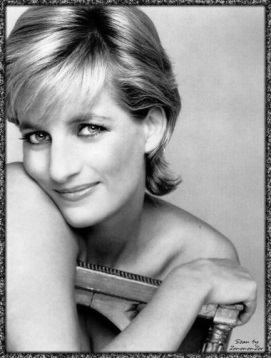 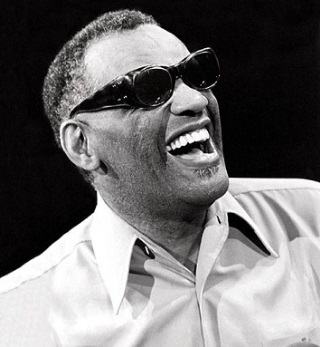 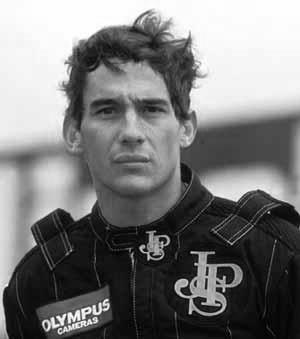 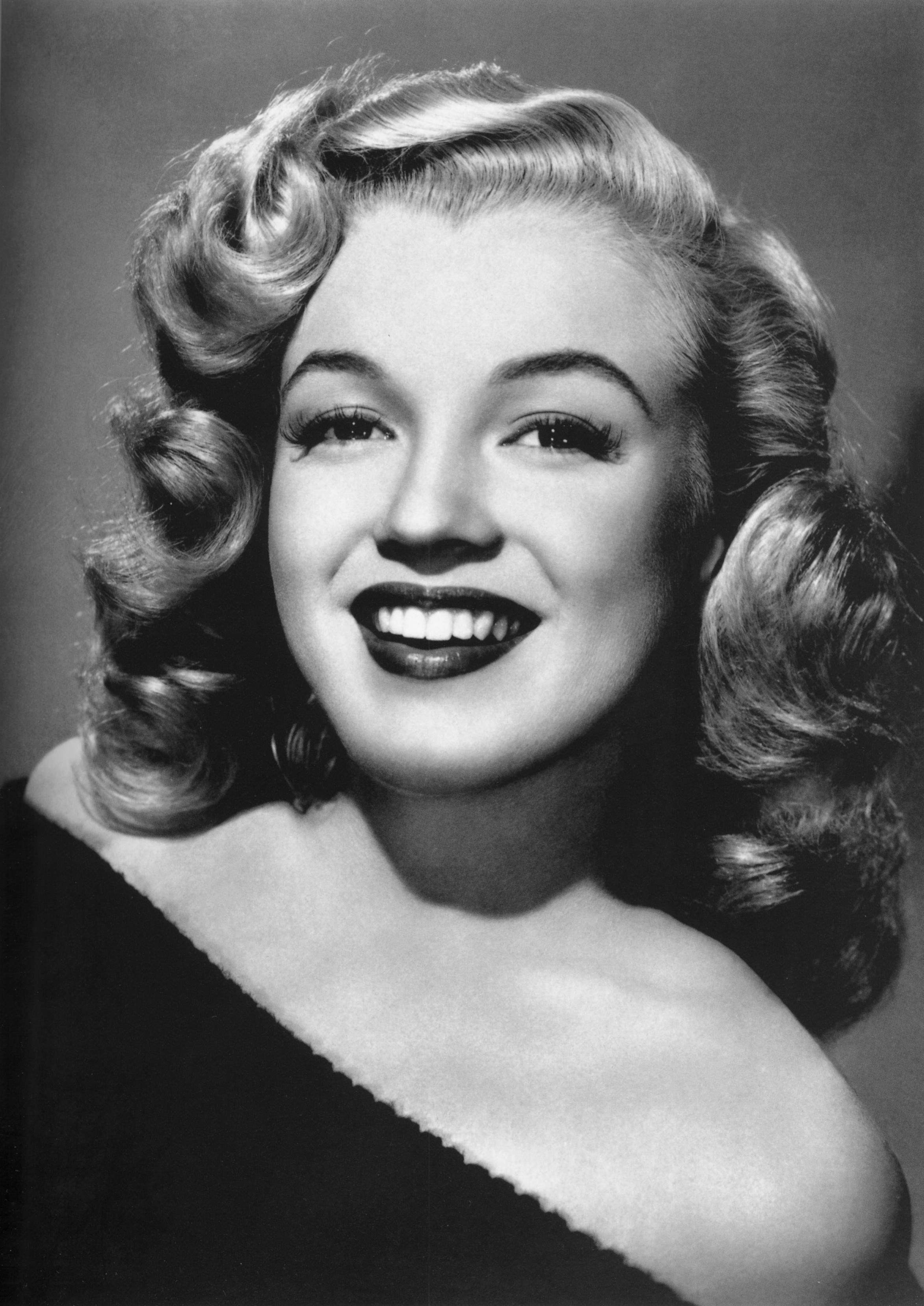 Name: Diana
Job: Princess
Born: July 1 1961
From: England
Status: divorcedName: 
Job:
Born:
From:
Status:Name: Ayrton Senna
Job: Car Race Driver
Born: March 21 1960
From: Brazil
Status: singleName:
Job:
Born:
From:
Status: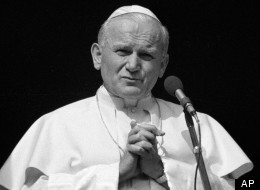 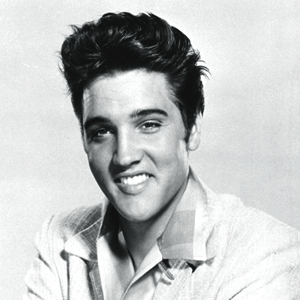 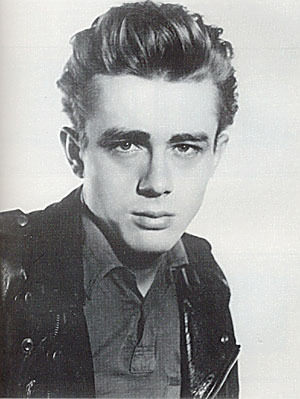 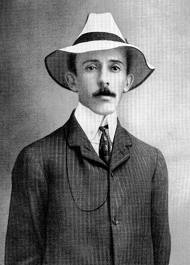 Name: John Paul II
Job: Pope
Born: May 18 1920
From: Poland
Status: SingleName:
Job:
Born:
From:
Status:Name: James Dean
Job: Actor
Born: February 8 1931
From: the USA
Status: SingleName:
Job:
Born:
From:
Status: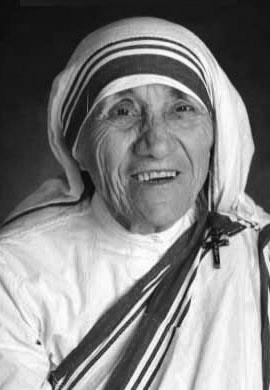 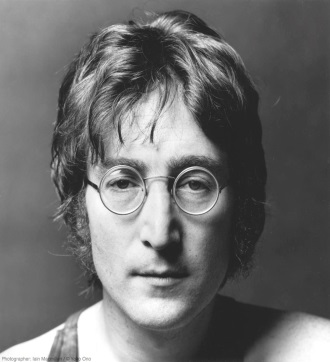 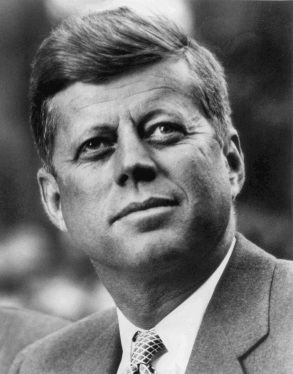 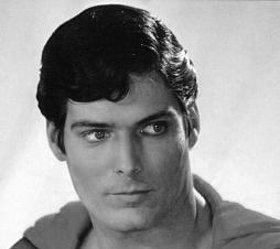 Name: Mother Teresa
Job: Religious
Born: August 26 1910
From: Macedonia
Status: SingleName:
Job:
Born:
From:
Status:Name: John Kennedy
Job: Politician
Born: May 29 1917
From: the USA
Status: MarriedName:
Job:
Born:
From:
Status: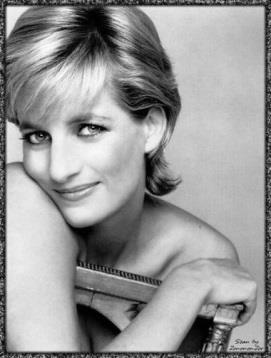 Name: 
Job: 
Born: 
From: 
Status: Name: Ray Charles
Job: Musician
Born: June 10 1930
From: the USA
Status: DivorcedName: 
Job: 
Born: 
From: 
Status: Name: Marilyn Monroe
Job: Actress
Born: June 1 1926
From: the USA
Status: DivorcedName: 
Job: 
Born: 
From: 
Status: Name: Elvis Presley
Job: Musician
Born: January 8 1935
From: the USA
Status: DivorcedName: 
Job: 
Born: 
From: 
Status: Name: Santos Dumont
Job: Scientist
Born: July 20 1873
From: Brazil
Status: SingleName: 
Job: 
Born: 
From: 
Status: Name: John Lennon
Job: Musician
Born: October 9 1940
From: England
Status: MarriedName: 
Job: 
Born: 
From: 
Status: Name: Christopher Reeve
Job: Actor
Born: Sept. 25 1952
From: the USA
Status: Married